El medio de verificación debe presentarse en la solicitud en físico y en formato digital conforme la siguiente tabla:Notas:1. El nombre del medio de verificación debe ser el mismo en la solicitud en físico y en formato digital.2. Folios hace referencia al rango de páginas donde se ubica el medio de verificación en la solicitud en físico.SUPERINTENDENCIA NACIONAL DE EDUCACIÓN SUPERIOR UNIVERSITARIA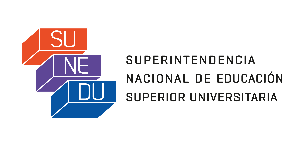 FORMATO DE LICENCIAMIENTO BB31NOMBRE DE LA UNIVERSIDADUNIVERSIDAD NACIONAL DE SAN CRISTÓBAL DE HUAMANGA.REPRESENTANTE LEGALDr. HOMERO ANGO AGUILAR.CONDICIÓN IVLíneas de investigación a ser desarrolladas.COMPONENTEIV.1Líneas de investigación.INDICADOR 31Existencia de políticas, normas y procedimientos para el fomento y realización de la investigación como una actividad esencial y obligatoria de la Universidad.1. MEDIOS DE VERIFICACIÓN (MV)MV1: Estatuto o Plan Estratégico Institucional u otro documento pertinente aprobado por la autoridad competente de la universidad.2. CONSIDERACIONES PARA EL CUMPLIMIENTO DEL INDICADORLa universidad debe presentar documentación que evidencie la existencia de políticas, normas y procedimientos para el fomento y realización de la investigación como una actividad esencial y obligatoria de la universidad.El documento debe estar aprobado por la autoridad competente o representante legal de la universidad, indicando su última fecha de actualización.CÓDIGO DEL MEDIO DE VERIFICACIÓNNOMBRE DEL MEDIO DE VERIFICACIÓN1UBICACIÓN EN LA SOLICITUD(indicar folios 2 correspondientes)MV1ESTATUTO-UNSCH-2016    (VINCULO MV) 3. OBSERVACIONES ADICIONALES